
Молимо Вас да приложите и  фотографије (највише три); оне могу бити ваш портрет, фотографија ваше организације за образовање одраслих или фотографија коју желите да повежете са својом причом.ИМЕ И ПРЕЗИМЕ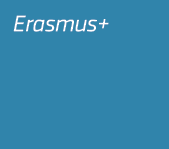 ЗЕМЉАКРАТКА БИОГРАФИЈА
[200-600 карактера са размацима] Реците нам нешто о себи, што може укључивати:СтаростПозицију/професијуРелевантна образовна достигнућаГодине искуства у образовању одраслихОбласт интересовања, предмете Вашу организацију за образовање одраслих (ако је примјењиво)[текст унијети овдје]ИСКУСТВО НА ПЛАТФОРМИ EPALE
[200-600 карактера са размацима] Молимо Вас да одговорите на нека од сљедећих питања: Како сте сазнали за EPALE?Када сте се пријавили и кренули да користите платформу?Како вам је EPALE био од користи? [текст унијети овдје]КАКО СЕ, КАО ЕДУКАТОР ОДРАСЛИХ, НОСИТЕ СА СИТУАЦИЈОМ У ВЕЗИ СА ПАНДЕМИЈОМ ВИРУСА КОВИД-19[максимално 4000 карактера са размацима] Молимо вас да опишете своје искуство. Приче не морају нужно да се тичу искустава стечених током ванредног стања изазваног вирусом, али би требало да инспиришу рјешења и стратегије за унапређивање могућности електронског учења, учења путем интернета и начина на који се образовање одраслих спроводи. Одговор на нека од наведених питања вам може бити од помоћи, али слободно пишите и о осталим повезаним аспектима:Како Ковид-19 утиче на ваш професионални живот?На који начин одржавате наставу?Уколико јесте, која нова рјешења сте примијенили?Какво је ваше искуство са електронским учењем, учењем путем интернета и виртуелном мобилношћу?Шта кажу ваши ученици?Која је главна разлика између учења на даљину и часова у учионици?Да ли ће ваше искуство промијенити начин на који се настава одржава?[текст унијети овдје]
ИЗЈАВА О ПРИВАТНОСТИ 
[Молимо Вас да дате своју сагласност]Обраду свих личних података садржаних у вашој пријави, као што су име и презиме, земља, кратка биографија (године, позиција/професија, релевантна образовна достигнућа, ако их има, године искуства у образовању одраслих, област интересовања, предмети, ваша организација за образовање одраслих или друго; коју сте слободно поднијели), ваша фотографија, као и све друге информације које су укључене у вашу причу, Извршна агенција за образовање, аудиовизуелне медије и културу ЕУ (EACEA) врши у контексту реализовања иницијативе „Приче из EPALE заједнице“ (EPALE Community Stories), што ће резултирати укључивањем ваше приче, ваше фотографије и вашег имена у публикацију EACEA-е која ће бити доступна на веб страници EPALE платформе.EACEA ће чувати комплетан списак ваших личних података двије године након прве објаве и они ће бити доступни особљу одређеног од стране EACEA-е и њеном подуговарачу (Tremend and Lai-momo). Своју сагласност можете повући у било ком тренутку тако што ћете нам писати на helpdesk@epale-support.eu, а што ће се односити само на будуће публикације у оквиру иницијативе „Приче из EPALE заједнице“.Молимо погледајте нашу Изјаву о приватности за више детаља у вези са обрадом личних података и како да остварите своја права која се односе на личне податке.У случају да користите садржај заштићен ауторским правима, морате осигурати да поштујете сва одговарајућа права интелектуалне својине и да сте добили одобрење за употребу таквог заштићеног материјала. Ни EACEA, ни Европска комисија, нити било која особа која дјелује у име EACEA-е или Европске комисије не може бити одговорна за штету насталу неовлашћеном употребом материјала заштићеног правом интелектуалне својине. EACEA задржава право да не објави причу када је у питању сумња у поштовање права интелектуалне својине.󠄀 Дајем сагласност за обраду мојих личних података у сврху реализовања иницијативе „Приче из EPALE заједнице“, како је горе описано.󠄀 Потврђујем да сам добио сагласност свих трећих страна које се појављују на фотографијама или сликама.